27.01.2021  № 119О признании утратившим силу постановления администрации города Чебоксары  от 05.05.2010 № 94В целях приведения правовых актов администрации города Чебоксары    в соответствие с требованиями действующего законодательства администрация города Чебоксары постановляет:1. Признать утратившим силу постановление администрации города Чебоксары от 05.05.2010 № 94 «Об усилении пожарной безопасности в летний период на территории Заволжья».2. Управлению информации, общественных связей и молодежной политики администрации города Чебоксары опубликовать настоящее постановление в средствах массовой информации.3. Настоящее постановление вступает в силу со дня его официального опубликования.4. Контроль за исполнением настоящего постановления возложить                       на заместителя главы администрации города Чебоксары по вопросам ЖКХ В.И. Филиппова.Глава администрации города Чебоксары			  	       А.О. ЛадыковЧăваш РеспубликиШупашкар хулаАдминистрацийěЙЫШĂНУ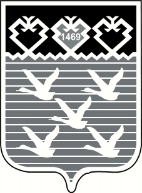 Чувашская РеспубликаАдминистрациягорода ЧебоксарыПОСТАНОВЛЕНИЕ